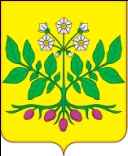 АДМИНИСТРАЦИЯ ДЖУМАЙЛОВСКОГО СЕЛЬСКОГО ПОСЕЛЕНИЯ КАЛИНИНСКОГО РАЙОНАРАСПОРЯЖЕНИЕот ___12.01.2023_                                                           №__5-р_______	хутор Джумайловка	Об утверждении плана работы территориальной комиссии по профилактике правонарушений в Джумайловском сельском поселении Калининского района на  2023 годНа основании Федерального закона от 6 октября 2003 года №131-Ф3 «Об общих  принципах организации местного самоуправления в Российской Федерации», в целях реализации Федерального Закона от 23 июня 2016 года    № 182-ФЗ  « Об основах системы профилактики в Российской Федерации», закона Краснодарского края от 1 ноября 2013 года № 2824-КЗ «О профилактике правонарушений в Краснодарском крае» в соответствии с Уставом Джумайловского сельского поселения Калининского района, в целях снижения уровня преступности на территории  Джумайловского сельского поселения Калининского района, комплексного решения задач по профилактике предупреждения преступлений и правонарушений, повышения эффективности деятельности органов местного самоуправления муниципального образования, правоохранительных органов, казачества народных дружин и общественных организаций в сфере профилактики правонарушений:1.Утвердить план работы территориальной комиссии по профилактике правонарушений в Джумайловском сельском поселении Калининского района на 2023 год (прилагается).2.Общему отделу администрации Джумайловского сельского поселения Калининского района обеспечить размещение настоящего распоряжения на официальных сайте администрации Джумайловского сельского поселения Калининского района в информационно – телекоммуникационной сети «Интернет».3. Контроль  за выполнением настоящего распоряжения возложить на главу администрации Джумайловского сельского поселения О.И. Горбань.24. Постановление вступает в силу со дня его подписания.Глава Джумайловского сельского поселенияКалининского района                                                                             О.И. Горбань 3ЛИСТ СОГЛАСОВАНИЯпроекта распоряжения администрации Джумайловского сельского поселения Калининского районаот_______________    № _________«Об утверждении плана работы территориальной комиссии по профилактике правонарушений в Джумайловском сельском поселении»Проект подготовлен и внесен: Спорт инструктором администрации Джумайловского сельского поселения Калининского района                                                                         Л.В. ПасечникПроект согласован: Общий отдел администрации Джумайловского сельского поселения Калининского района Начальник отдела                                                                                Е.В. Бабиева                                                                        График проведения заседаний территориальной комиссии по профилактике правонарушений при администрации Джумайловского сельского поселения на 2023 год.Секретарь территориальной комиссии по профилактике  правонарушений, спортинструктор Джумайловского сельского поселения Калининского района                                                            Л.В. Пасечник ПЛАНработы территориальной комиссии по профилактике правонарушений Джумайловского сельского поселения Калининского районаНа1-е полугодие 2023 годаЦель: Укрепление правопорядка и усиление борьбы с правонарушениями, терроризмом, сокращение распространения наркомании и связанных с ней правонарушений на территории сельского поселения.Анализ: состояние преступности, причины и условия осложнения оперативной обстановки на обслуживаемой территории в истекшем периоде и т.д.. Задачи:1.	Защита жизни и здоровья граждан, их прав и свобод; повышение эффективности охраны общественного порядка и обеспечения общественной безопасности.2.	Объединение усилий органов местного самоуправления, правоохранительных органов в вопросах профилактики правонарушений.3.	Привлечение негосударственных организаций, общественных объединений и граждан к укреплению правопорядка; укрепление доверия общества к органам власти и правоохранительным органам.4.	Определение на поселенческом уровне комплекса мероприятий по профилактике правонарушений. 5.	Проведение комплексного анализа состояния профилактики правонарушений на территории сельского поселения района.6.	Организация заслушивания отчётов должностных лиц по вопросам предупреждения правонарушений, устранения причин и условий, способствующих их совершению.7.	Поддержание оптимального уровня информированности населения, распространение средств наглядной агитации по профилактике правонарушений.8.	Проведение работы по профилактике распространения наркомании и связанных с ней правонарушений.9.	Осуществление постоянного контроля масштабов распространения и незаконного потребления наркотических средств и психотропных веществ на территории сельского поселения района.Секретарь территориальной комиссии по профилактике правонарушений 			                                Л.В.Пасечник Утверждаю:Глава Джумайловского сельского посленияКалининского района___________ О.И. Горбань«____» __________2023 год.№п/пДата проведенияМесто проведения и времяОтветственныйисполнительОтметка о выполнении127.01.2023гх.Джумайловкаул.Бр.Степановых 2Кабинет главы с\п 09:00ч.224.02.2023гх.Джумайловкаул.Бр.Степановых 2Кабинет главы с\п 09:00ч.331.03.2023гх.Джумайловкаул.Бр.Степановых 2Кабинет главы с\п 	09:00ч.428.04.2023гх.Джумайловкаул.Бр.Степановых 2Кабинет главы с\п 09:00ч.526.05.2023гх.Джумайловкаул.Бр.Степановых 2Кабинет главы с\п 09:00ч.630.06.2023гх.Джумайловкаул.Бр.Степановых 2Кабинет главы с\п 09:00ч.728.07.2023гх.Джумайловкаул.Бр.Степановых 2Кабинет главы с\п 09:00ч.825.08.2023гх.Джумайловкаул.Бр.Степановых 2Кабинет главы с\п 09:00ч.929.09.2023гх.Джумайловкаул.Бр.Степановых 2Кабинет главы с\п 09:00ч.1028.10.2023гх.Джумайловкаул.Бр.Степановых 2Кабинет главы с\п 09:00ч.1124.11.2023гх.Джумайловкаул.Бр.Степановых 2Кабинет главы с\п 	09:00ч.1222.12.2023гх.Джумайловкаул.Бр.Степановых 2Кабинет главы с\п 	09:00ч.УТВЕРЖДАЮглава Джумайловского сельского поселения Калининского района,председатель территориальной комиссии по профилактикеправонарушений _________________ О.И. Горбань  «____»___________ 20__ г.№п/пНаименование мероприятияИсполнителиСроки проведенияОтметка о выполнении123451. ТЕМАТИЧЕСКИЕ ЗАСЕДАНИЯ ТЕРРИТОРИАЛЬНОЙ КОМИССИИ 1. ТЕМАТИЧЕСКИЕ ЗАСЕДАНИЯ ТЕРРИТОРИАЛЬНОЙ КОМИССИИ 1. ТЕМАТИЧЕСКИЕ ЗАСЕДАНИЯ ТЕРРИТОРИАЛЬНОЙ КОМИССИИ 1. ТЕМАТИЧЕСКИЕ ЗАСЕДАНИЯ ТЕРРИТОРИАЛЬНОЙ КОМИССИИ 1. ТЕМАТИЧЕСКИЕ ЗАСЕДАНИЯ ТЕРРИТОРИАЛЬНОЙ КОМИССИИ 1.11. О работе представителей правоохранительных органов по противодействию незаконному обороту наркотиков на территории сельского поселения.2. Об утверждении плана работы территориальной комиссии по профилактике правонарушений сельского поселения района на 1-е полугодие 2022 года.3. О работе с семьями, находящимися в группе риска.4. Об осуществлении профилактической работы с лицами, находящимися на учетах ОМВД  и территориальных отделов УФСИН,  нуждающихся в проведении индивидуально-профилактических мероприятий на уровне территориальной комиссии по профилактике правонарушений.5. Работа с несовершеннолетними состоящими на межведомственном учете и семьями находящиеся в СОП6. подведении итогов работы территориальной комиссии по профилактике правонарушений за 2 полугодие 2021 годасекретарь территориальной Комиссии по профилактике правонарушений сельского поселения района (далее – секретарь комиссии)члены комиссии,участковые уполномоченные полиции ОМВД России по району (далее УУП)январь1.21. О выполнении решений территориальной комиссии по профилактике правонарушений сельского поселения района.2. О работе с семьями, находящимися в группе риска.3. Об осуществлении профилактической работы с лицами, находящимися на учетах ОМВД  и территориальных отделов УФСИН,  нуждающихся в проведении индивидуально-профилактических мероприятий на уровне территориальной комиссии по профилактике правонарушений.4. Работа с несовершеннолетними состоящими на межведомственном учете и семьями находящиеся в СОП5. анализ преступной деятельности на территории Джумайловского сельского поселениясекретарь комиссии,УУП,члены комиссии февраль1.31. О состоянии агитационно-разъяснительной работы по профилактике правонарушений.2. О выполнении решений территориальной комиссии по профилактике правонарушений сельского поселения района.3. О работе с семьями, находящимися в группе риска.4. Об осуществлении профилактической работы с лицами, находящимися на учетах ОМВД  и территориальных отделов УФСИН,  нуждающихся в проведении индивидуально-профилактических мероприятий на уровне территориальной комиссии по профилактике правонарушений.5. Работа с несовершеннолетними состоящими на межведомственном учете и семьями находящиеся в СОПсекретарь комиссии,УУП,члены комиссии март1.41. О выполнении решений территориальной комиссии по профилактике правонарушений сельского поселения района.2. О работе с семьями, находящимися в группе риска.3. Об осуществлении профилактической работы с лицами, находящимися на учетах ОМВД  и территориальных отделов УФСИН,  нуждающихся в проведении индивидуально-профилактических мероприятий на уровне территориальной комиссии по профилактике правонарушений.4. Работа с несовершеннолетними состоящими на межведомственном учете и семьями находящиеся в СОП5. анализ наркопреступлений на территории Джумайловского сельского поселенияПредседатель и секретарь комиссии, члены комиссии, УУПапрель1.51. О реализации Закона Краснодарского края от 21 июля 2008 года №1539 «О мерах по профилактике безнадзорности и правонарушений несовершеннолетних» в сельском поселении.2. О выполнении решений территориальной комиссии по профилактике правонарушений сельского поселения района.3. О работе с семьями, находящимися в группе риска.4. Об осуществлении профилактической работы с лицами, находящимися на учетах ОМВД  и территориальных отделов УФСИН,  нуждающихся в проведении индивидуально-профилактических мероприятий на уровне территориальной комиссии по профилактике правонарушений.5. Работа с несовершеннолетними состоящими на межведомственном учете и семьями находящиеся в СОППредседатель и секретарь комиссии, члены комиссии, УУПмай1.6.1. О выполнении решений территориальной комиссии по профилактике правонарушений сельского поселения района.2. О работе с семьями, находящимися в группе риска.3. Об осуществлении профилактической работы с лицами, находящимися на учетах ОМВД  и территориальных отделов УФСИН,  нуждающихся в проведении индивидуально-профилактических мероприятий на уровне территориальной комиссии по профилактике правонарушений.4. Работа с несовершеннолетними состоящими на межведомственном учете и семьями находящиеся в СОП5. подведении итогов работы территориальной комиссии по профилактике правонарушений за 1 полугодие 2022 годаПредседатель и секретарь территориальной комиссии, члены территориальной комиссии, УУПиюнь2. МЕРОПРИЯТИЯ, НАПРАВЛЕННЫЕ НА СОВЕРШЕНСТВОВАНИЕ МЕЖВЕДОМСТВЕННОГО ВЗАИМОДЕЙСТВИЯ В СФЕРЕ ПРОФИЛАКТИКИ ПРАВОНАРУШЕНИЙ2. МЕРОПРИЯТИЯ, НАПРАВЛЕННЫЕ НА СОВЕРШЕНСТВОВАНИЕ МЕЖВЕДОМСТВЕННОГО ВЗАИМОДЕЙСТВИЯ В СФЕРЕ ПРОФИЛАКТИКИ ПРАВОНАРУШЕНИЙ2. МЕРОПРИЯТИЯ, НАПРАВЛЕННЫЕ НА СОВЕРШЕНСТВОВАНИЕ МЕЖВЕДОМСТВЕННОГО ВЗАИМОДЕЙСТВИЯ В СФЕРЕ ПРОФИЛАКТИКИ ПРАВОНАРУШЕНИЙ2. МЕРОПРИЯТИЯ, НАПРАВЛЕННЫЕ НА СОВЕРШЕНСТВОВАНИЕ МЕЖВЕДОМСТВЕННОГО ВЗАИМОДЕЙСТВИЯ В СФЕРЕ ПРОФИЛАКТИКИ ПРАВОНАРУШЕНИЙ2. МЕРОПРИЯТИЯ, НАПРАВЛЕННЫЕ НА СОВЕРШЕНСТВОВАНИЕ МЕЖВЕДОМСТВЕННОГО ВЗАИМОДЕЙСТВИЯ В СФЕРЕ ПРОФИЛАКТИКИ ПРАВОНАРУШЕНИЙ2.1Анализ состояния правопорядка и общественной безопасности на территории сельского поселения района с выработкой практических рекомендаций по вопросам профилактики правонарушений.Территориальная комиссия по профилактике правонарушений Ежеквартально2.2Рассмотрение в пределах компетенции вопросов профилактики правонарушений и разработка предложений по повышению эффективности принимаемых мер по стабилизации криминогенной обстановки. Территориальная комиссия по профилактике правонарушенийЕжеквартально2.3Доведение решений координационной комиссии по профилактике правонарушений муниципального образования до членов территориальной комиссии по профилактике правонарушений сельского поселения, связанных с организацией и проведением профилактической работы.Территориальная комиссия по профилактике правонарушенийЕжемесячно2.4Организация взаимодействия со штабом по координации деятельности народных дружин на территории сельского поселения района.Секретарь территориальной комиссии по профилактике правонарушенийЕжемесячно3. МЕРОПРИЯТИЯ ПО ИНФОРМАЦИОННОМУ ОБЕСПЕЧЕНИЮ ПРОФИЛАКТИКИ ПРАВОНАРУШЕНИЙ3. МЕРОПРИЯТИЯ ПО ИНФОРМАЦИОННОМУ ОБЕСПЕЧЕНИЮ ПРОФИЛАКТИКИ ПРАВОНАРУШЕНИЙ3. МЕРОПРИЯТИЯ ПО ИНФОРМАЦИОННОМУ ОБЕСПЕЧЕНИЮ ПРОФИЛАКТИКИ ПРАВОНАРУШЕНИЙ3. МЕРОПРИЯТИЯ ПО ИНФОРМАЦИОННОМУ ОБЕСПЕЧЕНИЮ ПРОФИЛАКТИКИ ПРАВОНАРУШЕНИЙ3. МЕРОПРИЯТИЯ ПО ИНФОРМАЦИОННОМУ ОБЕСПЕЧЕНИЮ ПРОФИЛАКТИКИ ПРАВОНАРУШЕНИЙ3.1Проведение разъяснительно-пропагандистской работы среди населения сельского поселения по вовлечению населения к участию в охране правопорядка, профилактике правонарушений и преступлений, в том числе безнадзорности и правонарушений среди несовершеннолетних.Территориальная комиссия по профилактике правонарушенийежемесячно3.2Подготовка материалов для СМИ (газеты, теле-радио передачи в  муниципальном образовании), направленных на повышение уровня правосознания граждан, разъяснение действующего уголовного и административного законодательства, освещение основных результатов совместной деятельности общественности и правоохранительных органов по профилактике правонарушений и охране правопорядка.Территориальная комиссия по профилактике правонарушенийежеквартально3.3Организация распространения в поселении средств наглядной агитации профилактической направленности, информации о мерах защиты граждан от преступных проявлений, способах передачи информации о правонарушениях, разъяснений краевого и федерального законодательства в сфере профилактики правонарушений.Территориальная комиссия по профилактике правонарушенийежемесячно3.4Организация и проведение встреч с населением, коллективами учреждений и организаций по вопросам состояния профилактики правонарушений на территории сельского поселения.Территориальная комиссия по профилактике правонарушенийежеквартально4. ОРГАНИЗАЦИОННО-ПРАКТИЧЕСКИЕ МЕРОПРИЯТИЯ4. ОРГАНИЗАЦИОННО-ПРАКТИЧЕСКИЕ МЕРОПРИЯТИЯ4. ОРГАНИЗАЦИОННО-ПРАКТИЧЕСКИЕ МЕРОПРИЯТИЯ4. ОРГАНИЗАЦИОННО-ПРАКТИЧЕСКИЕ МЕРОПРИЯТИЯ4. ОРГАНИЗАЦИОННО-ПРАКТИЧЕСКИЕ МЕРОПРИЯТИЯ4.1Представление в координационную комиссию по профилактике правонарушений материалов, предложений о наиболее эффективных формах и методах участия граждан в охране общественного порядка, профилактике правонарушений.Территориальная комиссия по профилактике правонарушенийежеквартально4.2.Подготовка отчётности в органы местного самоуправления муниципального образования.секретарь территориальной комиссии по профилактике правонарушений ежемесячно5. ОРГАНИЗАЦИОННО-ПРОФИЛАКТИЧЕСКИЕ МЕРОПРИЯТИЯ5. ОРГАНИЗАЦИОННО-ПРОФИЛАКТИЧЕСКИЕ МЕРОПРИЯТИЯ5. ОРГАНИЗАЦИОННО-ПРОФИЛАКТИЧЕСКИЕ МЕРОПРИЯТИЯ5. ОРГАНИЗАЦИОННО-ПРОФИЛАКТИЧЕСКИЕ МЕРОПРИЯТИЯ5. ОРГАНИЗАЦИОННО-ПРОФИЛАКТИЧЕСКИЕ МЕРОПРИЯТИЯ5.1Проведение культурно-массовых мероприятий, направленных на организацию досуга детей и подростков, антинаркотическую и антиалкогольную профилактику и пропаганду здорового образа жизни.Территориальная комиссия по профилактике правонарушений, учреждения образования, культуры и др. ежемесячно5.2Организация и проведение среди детей и молодежи мероприятий, направленных на формирование позитивных навыков и привычек здорового образа жизни, воспитания у подрастающего поколения чувства патриотизма, умения строить с окружающим обществом отношения, основывающиеся на взаимовыручке, уважении и т.д.Территориальная комиссия по профилактике правонарушений, учреждения образования, культуры и др. Ежемесячно5.3Организация и проведение мероприятий, направленных на снижение уровня незаконной миграции на территории сельского поселенияТерриториальная комиссия по профилактике правонарушений, учреждения образования, культуры и др. ежеквартально5.4Организация и проведение комплекса культурно-массовых мероприятий, направленных на развитие и популяризацию культур народов, проживающих на территории сельского поселения.Территориальная комиссия по профилактике правонарушений, учреждения образования, культуры и др.  2 раза в полугодие